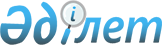 Об утверждении Положения государственного учреждения "Отдел ветеринарии Айыртауского района Северо-Казахстанской области"
					
			Утративший силу
			
			
		
					Постановление акимата Айыртауского района Северо-Казахстанской области от 23 января 2015 года № 22. Зарегистрировано Департаментом юстиции Северо-Казахстанской области 13 февраля 2015 года № 3106. Утратило силу постановлением акимата Айыртауского района Северо-Казахстанской области от 26 декабря 2016 года № 466      Сноска. Утратило силу постановлением акимата Айыртауского района Северо-Казахстанской области от 26.12.2016 № 466 (вводится в действие по истечении десяти календарных дней после дня его первого официального опубликования).

      В соответствии со статьей 124 Закона Республики Казахстан от 1 марта 2011 года "О государственном имуществе", акимат Айыртауского района Северо-Казахстанской области ПОСТАНОВЛЯЕТ:

      1. Утвердить прилагаемое Положение государственного учреждения "Отдел ветеринарии Айыртауского района Северо-Казахстанской области".

      2. Настоящее постановление вводится в действие по истечении десяти календарных дней после дня его первого официального опубликования.

      Аким района      А.Тастемиров

 Положение государственного учреждения "Отдел ветеринарии Айыртауского района Северо-Казахстанской области"
1. Общие положения      1. Государственное учреждение "Отдел ветеринарии Айыртауского района Северо-Казахстанской области" является государственным органом Республики Казахстан, осуществляющим руководство в сфере ветеринарии на территории района.

      2. Государственное учреждение "Отдел ветеринарии Айыртауского района Северо-Казахстанской области" имеет ведомства:

      2.1) Государственное коммунальное предприятие на праве хозяйственного ведения "Ветеринарная станция Айыртауского района Северо-Казахстанской области".

      3. Государственное учреждение "Отдел ветеринарии Айыртауского района Северо-Казахстанской области" осуществляет свою деятельность в соответствии с Конституцией Республики Казахстан и Законом Республики Казахстан от 10 июля 2002 года "О ветеринарии", актами Президента и Правительства Республики Казахстан, иными нормативными правовыми актами, а также настоящим Положением.

      4. Государственное учреждение "Отдел ветеринарии Айыртауского района Северо-Казахстанской области" является юридическим лицом в организационно-правовой форме государственного учреждения, имеет печати и штампы со своим наименованием на государственном языке, бланки установленного образца, в соответствии с законодательством Республики Казахстан счета в органах казначейства.

      5. Государственное учреждение "Отдел ветеринарии Айыртауского района Северо-Казахстанской области" вступает в гражданско-правовые отношения от собственного имени иимеет право выступать стороной гражданско-правовых отношений от имени государства, если оно на это уполномоченов соответствии с законодательством.

      6. Государственное учреждение "Отдел ветеринарии Айыртауского района Северо-Казахстанской области" по вопросам своей компетенции в установленном законодательством порядке принимает решения, оформленные приказами руководителя и другими актами, предусмотренными законодательством Республики Казахстан.

      7. Структура и лимит штатной численности государственного учреждения "Отдел ветеринарии Айыртауского района Северо-Казахстанской области" утверждаются в соответствии с действующим законодательством.

      8. Местонахождение юридического лица.

      Республика Казахстан, Северо-Казахстанская область, Айыртауский район, село Саумалколь, улица Д.Сыздыкова 4, индекс 150100.

      9. Полное наименование государственного органа на государственном языке "Солтүстік Қазақстан облысы Айыртау ауданының ветеринария бөлімі" мемлекеттік мекемесі.

      На русском языке: государственное учреждение "Отдел ветеринарии Айыртауского района Северо-Казахстанской области".

      10. Настоящее Положение является учредительным документом государственного учреждения "Отдел ветеринарии Айыртауского района Северо-Казахстанской области".

      11. Финансирование деятельности государственного учреждения "Отдел ветеринарии Айыртауского района Северо-Казахстанской области" осуществляется за счет средств местного бюджета.

      12. Государственному учреждению "Отдел ветеринарии Айыртауского района Северо-Казахстанской области" запрещается вступать в договорные отношения с субъектами предпринимательства на предмет выполнения обязанностей, являющихся функциями государственного учреждения "Отдел ветеринарии Айыртауского района Северо-Казахстанской области".

      Если государственному учреждению "Отдел ветеринарии Айыртауского района Северо-Казахстанской области" законодательными актами предоставлено право осуществлять приносящую доходы деятельность, то доходы, полученные от такой деятельности, направляются в доход государственного бюджета.

      13.Режим работы: государственному учреждению "Отдел ветеринарии Айыртауского района Северо-Казахстанской области" устанавливается пятидневная рабочая неделя, продолжительность рабочего времени не превышает 40 часов в неделю в день – 8 часов (с 9.00 часов до 18.00 часов, перерыв с 13.00 часов до 14.00 часов).

 2. Миссия, основные задачи, функции, права и обязанности государственного органа      14. Миссия государственного учреждения "Отдел ветеринарии Айыртауского района Северо-Казахстанской области" заключается в содействии развитию и совершенствованию государственной политики в сфере ветеринарии на территории Айыртауского района.

      15. Предметом деятельности государственного учреждения "Отдел ветеринарии Айыртауского района Северо-Казахстанской области" является обеспечение ветеринарно-санитарного благополучия на территории Айыртауского района.

      16. Целью деятельности государственного учреждения "Отдел ветеринарии Айыртауского района Северо-Казахстанской области" является повышение эффективности деятельности государственного учреждения "Отдел ветеринарии Айыртауского района Северо-Казахстанской области".

      17. Задачи государственного учреждения "Отдел ветеринарии Айыртауского района Северо-Казахстанской области":

      защита животных от болезней и их лечение;

      охрана здоровья населения от болезней, общих для животных и человека;

      обеспечение ветеринарно-санитарной безопасности;

      охрана территории Республики Казахстан от заноса и распространения заразных и экзотических болезней животных из других государств;

      контроль за безопасностью и качеством ветеринарных препаратов, кормов и кормовых добавок;

      разработка и использование средств и методов диагностики, борьбы с болезнями животных и обеспечения ветеринарно-санитарной безопасности;

      предупреждение и ликвидация загрязнения окружающей среды при осуществлении физическими и юридическими лицами деятельности в области ветеринарии;

      развитие ветеринарной науки, подготовка и повышение квалификации ветеринарных специалистов;

      государственный ветеринарно-санитарный контроль за соблюдением законодательства в области ветеринарии.

      18. Функции:

      18.1) функции государственного учреждения "Отдел ветеринарии Айыртауского района Северо-Казахстанской области":

      внесение в местный представительный орган области для утверждения правил содержания животных, правил содержания и выгула собак и кошек, правил отлова и уничтожения бродячих собак и кошек, предложений по установлению границ санитарных зон содержания животных;

      организация отлова и уничтожения бродячих собак и кошек;

      организация строительства скотомогильников (биотермических ям) и обеспечение их содержания в соответствии с ветеринарными (ветеринарно-санитарными) требованиями;

      организация и обеспечение предоставления заинтересованным лицам информации о проводимых ветеринарных мероприятиях;

      организация и проведение просветительной работы среди населения по вопросам ветеринарии;

      организация государственных комиссий по приему в эксплуатацию объектов производства, осуществляющих выращивание животных, заготовку (убой), хранение, переработку и реализацию животных, продукции и сырья животного происхождения, а также организаций по производству, хранению и реализации ветеринарных препаратов, кормов и кормовых добавок;

      обезвреживание (обеззараживание) и переработка без изъятия животных, продукции и сырья животного происхождения, представляющих опасность для здоровья животных и человека;

      возмещение владельцам стоимости обезвреженных (обеззараженных) и переработанных без изъятия животных, продукции и сырья животного происхождения, представляющих опасность для здоровья животных и человека;

      внесение в местный исполнительный орган района предложения о принятии решений об установлении карантина или ограничительных мероприятий по представлению главного государственного ветеринарно-санитарного инспектора соответствующей территории в случае возникновения заразных болезней животных на территории района;

      внесение в местный исполнительный орган района предложения о принятии решений о снятии ограничительных мероприятий по представлению главного государственного ветеринарно-санитарного инспектора соответствующей территории после проведения комплекса ветеринарных мероприятий по ликвидации очагов заразных болезней животных на территории района;

      организация проведения ветеринарных мероприятий по энзоотическим болезням животных на территории района;

      организация проведения ветеринарных мероприятий по профилактике особо опасных болезней животных по перечню, утверждаемому Правительством Республики Казахстан;

      организация проведения мероприятий по идентификации сельскохозяйственных животных, ведению базы данных по идентификации сельскохозяйственных животных;

      определение потребности в индивидуальных номерах сельскохозяйственных животных и передача информации в государственное учреждение "Управление ветеринарии Северо-Казахстанской области";

      свод, анализ ветеринарного учета и отчетности и представления в местный исполнительный орган района и в государственное учреждение "Управление ветеринарии Северо-Казахстанской области";

      внесение предложений в местный исполнительный орган района по ветеринарным мероприятиям, по профилактике заразных и незаразных болезней животных;

      внесение предложений в местный исполнительный орган района по перечню энзоотических болезней животных, профилактика и диагностика которых осуществляются за счет бюджетных средств;

      организация хранения ветеринарных препаратов, приобретенных за счет бюджетных средств, за исключением республиканского запаса ветеринарных препаратов;

      внесение предложений в местный исполнительный орган района о ветеринарных мероприятиях по обеспечению ветеринарно-санитарной безопасности на территории соответствующей административно-территориальной единицы;

      организация санитарного убоя больных животных;

      осуществление в интересах местного государственного управления иных полномочий, возлагаемых на местные исполнительные органы законодательством Республики Казахстан;

      утверждение списка государственных ветеринарных врачей, имеющих право выдачи ветеринарно-санитарного заключения на объекты государственного ветеринарно-санитарного контроля и надзора;

      организация и осуществление государственного ветеринарно-санитарного контроля и надзора за соблюдением физическими и юридическими лицами законодательства Республики Казахстан в области ветеринарии в пределах района;

      проведение обследования эпизоотических очагов в случае их возникновения;

      выдача акта эпизоотологического обследования;

      осуществление государственного ветеринарно-санитарного контроля и надзора на предмет соблюдения требований законодательства Республики Казахстан в области ветеринарии:

      на объектах внутренней торговли;

      на объектах производства, осуществляющих выращивание животных, заготовку (убой), хранение, переработку и реализацию животных, продукции и сырья животного происхождения, а также в организациях по хранению и реализации ветеринарных препаратов, кормов и кормовых добавок (за исключением связанных с импортом и экспортом);

      у лиц, осуществляющих предпринимательскую деятельность в области ветеринарии за исключением производства ветеринарных препаратов;

      при транспортировке (перемещении), погрузке, выгрузке перемещаемых (перевозимых) объектов в пределах района, за исключением их экспорта (импорта) и транзита;

      на всех видах транспортных средств, по всем видам тары, упаковочных материалов, которые могут быть факторами передачи возбудителей болезней животных, за исключением экспорта (импорта) и транзита;

      на скотопрогонных трассах, маршрутах, территориях пастбищ и водопоя животных, по которым проходят маршруты транспортировки (перемещения);

      на территориях, в производственных помещениях и за деятельностью физических и юридических лиц, выращивающих, хранящих, перерабатывающих, реализующих или использующих перемещаемые (перевозимые) объекты, за исключением экспорта (импорта) и транзита;

      осуществление государственного ветеринарно-санитарного контроля и надзора за соблюдением зоогигиенических и ветеринарных (ветеринарно-санитарных) требований при размещении, строительстве, реконструкции и вводе в эксплуатацию скотомогильников (биотермических ям), объектов государственного ветеринарно-санитарного контроля и надзора, связанных с содержанием, разведением, использованием, производством, заготовкой (убоем), хранением, переработкой и реализацией, а также при транспортировке (перемещении) перемещаемых (перевозимых) объектов;

      составление акта государственного ветеринарно-санитарного контроля и надзора в отношении физических и юридических лиц;

      организация проведения ветеринарных мероприятий по профилактике, отбору проб биологического материала и доставке их для диагностики особо опасных болезней животных по перечню, утверждаемому уполномоченным органом, а также других болезней животных;

      ликвидация очагов особо опасных болезней животных, включенных в перечень, утверждаемый уполномоченным органом;

      диагностика особо опасных и энзоотических болезней животных, включенных в перечень, утверждаемый уполномоченным органом.

      18.2) функции государственного коммунального предприятия на праве хозяйственного ведения "Ветеринарная станция Айыртауского района Северо-Казахстанской области":

      проведение ветеринарных мероприятий против особо опасных, энзоотических и незаразных болезней животных;

      проведение идентификации сельскохозяйственных животных;

      оказание услуг по искусственному осеменению животных;

      оказание услуг по транспортировке (доставке), хранению ветеринарных препаратов против особо опасных и энзоотических болезней животных, а также транспортировке (доставке) изделий (средств) и атрибутов ветеринарного назначения для проведения идентификации сельскохозяйственных животных;

      содержание скотомогильников (биотермической ямы), убойных площадок, построенных местными исполнительными органами соответствующих административно-территориальных единиц;

      отлов и уничтожение бродячих собак и кошек;

      создание ветеринарных пунктов в сельских округах;

      ведение, предоставление ветеринарного учета и отчетности;

      выдача ветеринарной справки;

      ведение базы данных по идентификации сельскохозяйственных животных и выдача выписки из нее;

      отбор проб биологического материала и доставка их в ветеринарную лабораторию;

      оказание услуг по транспортировке больных животных на санитарный убой;

      иные виды деятельности в области ветеринарии не запрещенные законодательством Республики Казахстан.

      19. Права и обязанности:

      государственное учреждение "Отдел ветеринарии Айыртауского района Северо-Казахстанской области" имеет право:

      запрашивать и получать необходимую информацию от уполномоченного государственного органа в области ветеринарии и иных организаций для осуществления возложенных на него задач;

      инициировать отзыв лицензий юридических и физических лиц, осуществляющих предпринимательскую деятельность в области ветеринарии, в случаях нарушения ими установленных ветеринарно-санитарных правил и нормативов в порядке установленном законодательством;

      вносить предложение о создании в установленном порядке чрезвычайных противоэпизоотических комиссий;

      беспрепятственно посещать (по предъявлении служебного удостоверения) в порядке, установленном законодательством Республики Казахстан в области ветеринарии, а также получения информации о деятельности физических и юридических лиц в области ветеринарии;

      проводить 

      отбор проб объектов государственного ветеринарно-санитарного контроля и надзора для их диагностики или ветеринарно-санитарной экспертизы с уведомлением заинтересованных лиц о сроках проведения их исследования;

      проводить государственный ветеринарно-санитарный контроль и надзор;

      выдавать ветеринарные документы;

      издавать акты в пределах полномочий предоставленных законодательством Республики Казахстан;

      при выявлении на территориях ветеринарно-санитарного благополучия, а также в неблагополучных пунктах перемещаемых (перевозимых) объектов, представляющих опасность для здоровья животных и человека, изымать и уничтожать в порядке, установленном законодательством Республики Казахстан, принимать участие в организации их обезвреживания (обеззараживания) или переработки, а также сообщать об указанных фактах в уполномоченный государственный орган в области здравоохранения;

      предъявлять иски в суд в случае нарушения законодательства Республики Казахстан в области ветеринарии.

 3. Организация деятельности государственного органа      20. Руководство государственного учреждения "Отдел ветеринарии Айыртауского района Северо-Казахстанской области" осуществляется первым руководителем, который несет персональную ответственность за выполнение возложенных на государственное учреждение "Отдел ветеринарии Айыртауского района Северо-Казахстанской области" задач и осуществление им своих функций.

      21. Первый руководитель государственного учреждения "Отдел ветеринарии Айыртауского района Северо-Казахстанской области" назначается на должность и освобождается от должности в соответствии с действующим законодательством Республики Казахстан (по согласованию сгосударственным учреждением "Управление ветеринарииСеверо-Казахстанской области").

      22. Полномочия первого руководителя государственного учреждения "Отдел ветеринарии Айыртауского района Северо-Казахстанской области":

      организует и руководит работой государственного учреждения "Отдел ветеринарии Айыртауского района Северо-Казахстанской области, непосредственно подчиняется уполномоченному органу (за исключением случаев установленных законодательством), обеспечивает соблюдение законодательства о государственных гарантиях равных прав и равных возможностей мужчин и женщин;

      определяет полномочия своего заместителя в соответствии с действующим законодательством;

      действует на принципах единоначалия и самостоятельно решает вопросы деятельности государственного учреждения "Отдел ветеринарии Айыртауского района Северо–Казахстанской области" в соответствии с его компетенцией, определяемой законодательством Республики Казахстан и настоящим Положением;

      без доверенности действует от имени государственного учреждения "Отдел ветеринарии Айыртауского района Северо–Казахстанской области";

      представляет интересы государственного учреждения "Отдел ветеринарии Айыртауского района Северо–Казахстанской области" во всех организациях;

      в случаях и пределах, установленных законодательством, распоряжается имуществом;

      утверждает порядок и планы работы государственного учреждения "Отдел ветеринарии Айыртауского района Северо–Казахстанской области" по командировкам, обучению сотрудников в казахстанских и зарубежных учебных центрах и иным видам повышения квалификации сотрудников;

      разрабатывает и утверждает структуру государственного учреждения "Отдел ветеринарии Айыртауского района Северо–Казахстанской области" в соответствии с действующим законодательством;

      в пределах своей компетенции ведет борьбу с коррупцией, обеспечивает эффективную деятельность государственного учреждения "Отдел ветеринарии Айыртауского района Северо-Казахстанской области" путем пресечения правонарушений связанных с коррупцией, исполняет требования антикоррупционного законодательства и применяетпредусмотренные в нем дисциплинарные меры, привлекая для этого кадровые, контрольные, юридические и другие службы, несет персональную ответственность по противодействию коррупции и за коррупционные правонарушения совершенные работниками государственного учреждения "Отдел ветеринарии Айыртауского района Северо-Казахстанской области".

      23. Исполнение полномочий первого руководителя государственного учреждения "Отдел ветеринарии Айыртауского района Северо-Казахстанской области" в период его отсутствия осуществляется лицом его замещающим в соответствии с действующим законодательством.

 4. Имущество государственного органа      24. Государственное учреждение "Отдел ветеринарии Айыртауского района Северо-Казахстанской области" может иметь на праве оперативного управления обособленное имущество в случаях, предусмотренных законодательством.

      Имущество государственного учреждения "Отдел ветеринарии Айыртауского района Северо-Казахстанской области" формируется за счет имущества, переданного ему учредителем, которое состоит из основных фондов и оборотных средств, а также иного имущества (включая денежные доходы), приобретенного в результате собственной деятельности иных источников, не запрещенных законодательством Республики Казахстан.

      25.Имущество, закрепленное за государственным учреждением "Отдел ветеринарии Айыртауского района Северо-Казахстанской области", относится к районной коммунальной собственности.

      26. Государственное учреждение "Отдел ветеринарии Айыртауского района Северо-Казахстанской области" не вправе самостоятельно отчуждать или иным способом распоряжаться закрепленным за ним имуществом и имуществом, приобретенным за счет средств, выданных ему по плану финансирования, если иное не установлено законодательством.

 5. Взаимоотношения между юридическим лицом и учредителем      27. Учредителем государственного учреждения "Отдел ветеринарии Айыртауского района Северо-Казахстанской области" является акимат Айыртауского района Северо-Казахстанской области.

      28. Взаимоотношения между государственным учреждением "Отдел ветеринарии Айыртауского района Северо-Казахстанкой области" и учредителем государственного учреждения "Отдел ветеринарии Айыртауского района Северо-Казахстанской области" и его трудовым коллективом происходит в соответствии с действующим законодательством Республики Казахстан.

      29. Правом на занятие административной государственной должности государственного учреждения "Отдел ветеринарии Айыртауского района Северо-Казахстанской области" обладают граждане, соответствующие квалификационным требованиям вустановленным законодательством порядке.

      30. При приеме на работу заключается письменный договор, в котором оговариваются права и обязанности сторон, условия оплаты труда работника в соответствии с действующим законодательством.

      31. Система оплаты труда работников государственного учреждения "Отдел ветеринарии Айыртауского района Северо-Казахстанской области" определяется в порядке, установленном законодательством Республики Казахстан.

      Заработная плата и должностные оклады сотрудников государственного учреждения "Отдел ветеринарии Айыртауского района Северо-Казахстанской области" устанавливаются с учетом стажа работы на государственной службе и по специальности в соответствии с их квалификацией, функциональными обязанностями.

      32. Местонахождение учредителя: индекс 150100, Республика Казахстан, Северо-Казахстанская область, Айыртауский район, село Саумалколь, улица Ш.Уалиханова 44.

 6. Реорганизация и ликвидация государственного органа      33. Реорганизация (слияние, присоединение, разделение, выделение, преобразование) и ликвидация государственного учреждения "Отдел ветеринарии Айыртауского района Северо-Казахстанской области" осуществляются в соответствии с законодательством Республики Казахстан.

      Внесение изменений и дополнений в Положение производится в соответствии с действующим законодательством.

 7.Перечень организаций, находящихся в ведении государственного учреждения "Отдел ветеринарии Айыртауского района Северо-Казахстанской области"      Государственное коммунальное предприятие на праве хозяйственного ведения "Ветеринарная станция Айыртауского района Северо-Казахстанской области": Республика Казахстан, Северо-Казахстанская область, Айыртауский район, село Саумалколь, улица Акана - Серэ 119.


					© 2012. РГП на ПХВ «Институт законодательства и правовой информации Республики Казахстан» Министерства юстиции Республики Казахстан
				Утверждено постановлением акимата Айыртауского района Северо-Казахстанской области от 23 января 2015 года № 22